BODY PART WARM UPSWrite this down exactly as it appears:Cabeza, hombros, rodillas y pies;(rodillas y pies)Cabeza, hombros, rodillas y pies;(rodillas y pies)Ojos, orejas, boca, nariz;Cabeza, hombros, rodillas y pies;(¡rodillas y pies!)What part(s) of the body…Do you put mascara on?Do you put a hat on?Do you put nail polish on?Do you pierce?Do you clap with?Shows when you smile?Do you brush?Do you smell with?Do you put makeup on?Goes ‘dum dum’ – ‘dum dum’ while beating?Has a funny bone?Do you hear with?Do you put a ring on?Do you put a necklace around?Do you put a watch on?Do you twist if you’re clumsy?Translate:His head hurts.My feet hurt.Your neck hurts.Our eyelashes hurt.Their hair hurts.Our butts hurt.His ankle hurts.Their toes hurt.My eyebrows hurt.My wrist hurts.Etiqueta (label) las partes del cuerpo: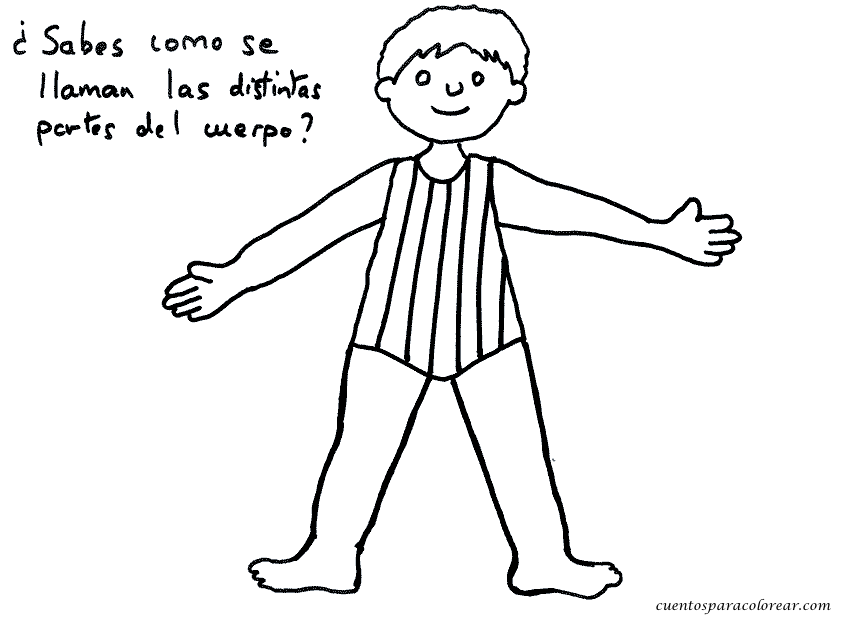 